O I Torneio de Xadrez Semi Rápidas do Ginásio Clube de Odivelas/ Strada Shopping&Fashion Outlet integra a Semana do Desporto de Odivelas  e o IV Circuito de Semi Rápidas da AXL 2013-2014, é organizado pela Associação de Xadrez de Lisboa em parceria com o Ginásio Clube de Odivelas e o Strada Shopping&Fashion Outlet e realiza-se nas instalações do Shopping sito na Estrada da Paiã, no dia 31 de maio de 2014. Podem participar neste torneio todos os interessados (ver ponto 8), sendo que o mesmo integra o IV Circuito de Semi Rápidas da A.X.L. 2013/2014. Taxa de inscrição – 2 euros. Se a inscrição for posterior às 20h do dia 29 de maio acresce a sobretaxa de 0,50 euros. O pagamento deverá ser feito no MB para o NIB0018.0000.0198.4147.00177. Os sócios/jogadores do Ginásio Clube de Odivelas estão isentos de taxa de inscrição, mas têm que ficar filiados por clube da AXL (ver ponto 8).As inscrições serão aceites através do e-mail: axl.axadrezlisboa@gmail.com, até às 20 horas de 29 de maio (5ª feira), após essa hora acresce uma sobretaxa ficando a inscrição no total de 2,50 euros. A prova será disputada em sistema suíço, em 7 sessões, utilizando-se para o efeito o programa “Swiss-manager”. O programa-horário a cumprir, no sábado dia 31 de maio de 2014, é o seguinte:1ª sessão: 15H00; 2ª sessão: 15H35; 3ª sessão: 16H10; 4ª sessão: 16H45; 5ª sessão: 17H20; 6ª sessão: 17H55; 7ª sessão: 18H30; Entrega de prémios 19H15 (após a conclusão da última partida). Prémios: Troféus para o 1.º, 2.º e 3.º Individuais e para a 1.ª Equipa (4 jogadores). O ritmo de jogo é de 15 minutos por partida para cada jogador. Os jogadores que faltem a 2 partidas das partidas sem informar são eliminados. Aplicam-se as Regras de Partidas Semi Rápidas da FIDE, da FPX e o presente regulamento. Os desempates de acordo com o Regulamento de Competições da FPX para sistema suíço individual. Equipas (4 jogadores) somatório 1.ºpontos e 2.ºfinal rank.O torneio será homologado para ELO de Semi Rápidas da FIDE e será contabilizado para o IV Circuito de Semi-Rápidas AXL. Os jogadores que se filiem pela 1.ª vez têm que comparticipar no montante fixo de 3 EUR e indicar (nome, data de nascimento, morada, n.ºBI ou CC, email, e será tirada foto para o processo de filiação), sendo inscritos em clube filiado na AXL.A Direção e a Arbitragem da prova é da responsabilidade da AXL. Lisboa, 14 de maio de 2014 										A Direção da AXLisboaLocalizaçãoStrada Shopping & Fashion Outlet
Estrada da Paiã - Casal do Troca
2675-626 OdivelasGPS
N 38° 46.890 W 9° 11.536Como chegarSe mora em Loures, Odivelas, Amadora ou mesmo em Lisboa, está sempre perto do Strada Shopping
& Fashion Outlet. Pela CRIL/IC17, o novo Nó das Patameiras faz a ligação direta ao shopping.
Pode ainda chegar facilmente pela Radial da Pontinha. Também a rede de transportes públicos
torna fácil o acesso ao Strada. Há carreiras que o deixam mesmo à porta do novo shopping.Carreiras com Paragem junto à entrada poente
(Ribeira) do Centro Comercial:
· nº 204 - Patameiras (Odivelasparque) 
· nº 206 - Odivelas (Metro) - Pontinha (Metro)
· nº 208 - Arroja Circulação Via Odivelas (Metro)
· nº 209 - Arroja Circulação Via 
· nº 213 - Sr. Roubado (Metro) - Caneças Via Vale do Forno

Carreiras com paragem na Estrada da Paiã,
junto a rotunda do Totem:
· nº 217 - Pontinha (Metro) - Odivelas (Metro)
· nº 228 - Lisboa (C. Militar) - Casal dos ApréstimosEstacionamento: coberto e gratuito!No Strada Shopping & Fashion Outlet o seu conforto e a sua carteira estão sempre em primeiro lugar.
É por isso que lhe reservámos 2.400 lugares em 2 pisos de estacionamento grátis coberto.
Você sai do carro e entra no shopping. Diretamente, sem chuva e sem incómodos.OPORTUNIDADESI Torneio de Xadrez de Semi Rápidas do Ginásio Clube de Odivelas eStrada Shopping&Fashion Outlet31 de maio de 2014Integra o IV CIRCUITO de SEMI RÁPIDAS da AXL 2013/14REGULAMENTO 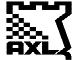 